ПРИКАЗ  17.05. .           № 16а. ПонежукайОб утверждении примерной формы соглашения                                                                                          о порядке и условиях предоставления субсидии на финансовое обеспечение выполнения муниципального задания на оказание муниципальных услуг (выполнение работ) бюджетными и автономными учреждениями муниципального образования             «Теучежский район»В целях исполнения постановления Администрации муниципального образования «Теучежский район» от 1 сентября 2015 года № 166 «О Порядке формирования муниципального задания на оказание муниципальных услуг (выполнение работ) в отношении муниципальных учреждений муниципального образования «Теучежский район» и финансового обеспечения выполнения муниципального задания»приказываю:1. Утвердить прилагаемую примерную форму соглашения о порядке и условиях предоставлении субсидии на финансовое обеспечение выполнения муниципального задания на оказание муниципальных услуг (выполнение работ) бюджетными и автономными учреждениями муниципального образования «Теучежский район» (далее – Соглашение) согласно приложению.2. Признать утратившим силу приказ от 14 августа 2013 года № 13 «Об утверждении примерной формы соглашения о порядке и условиях предоставлении субсидии на финансовое обеспечение выполнения муниципального задания на оказание муниципальных услуг (выполнение работ) бюджетными и автономными учреждениями муниципального образования «Теучежский район».2. Настоящий приказ вступает в силу с момента его подписания.Приложение
к приказу финансового управления
от _______20____ г. № _____Примерная форма соглашенияо порядке и условиях предоставления субсидии на финансовое обеспечение выполнение муниципального задания на оказание муниципальных услуг (выполнение работ) бюджетными и автономными учреждениями муниципального образования «Теучежский район»а. Понежукай	"___" ____________ 20_г.Учредитель __________________________________________________________________________                                                      (наименование исполнительного органа местного самоуправления, осуществляющего функции и полномочия учредителя бюджетного или автономного учреждения)в лице руководителя    ________________________________________________________________                                                (Ф.И.О.)действующего на основании  	_______________________________________________________                                                      (наименование, дата, номер нормативного правового акта или доверенности)с одной стороны, и _____________________________________________________________________________________                                                 (полное наименование бюджетного или автономного учреждения)(далее - Учреждение) в лице руководителя _____________________________________________________________________________________             (Ф.И.О.)действующего на основании  _________________________________________________________	                                                                                                   (наименование, дата, номер правового акта)с другой стороны, вместе именуемые Сторонами, заключили настоящее Соглашение о нижеследующем.1.Предмет СоглашенияПредметом настоящего Соглашения является определение порядка и условий предоставления Учредителем Учреждению субсидии из районного бюджета муниципального образования «Теучежский район» (далее - районный бюджет) на финансовое обеспечение выполнения муниципального задания на оказание муниципальных услуг (выполнение работ) в размере ___________________________________________________________ (далее - Субсидия).2. Права и обязанности Сторон2.1. Учредитель обязуется:	2.1.1. Определять размер Субсидии:	
- с учетом нормативных затрат на оказание муниципальных услуг (выполнение работ) и нормативных затрат на содержание недвижимого имущества и особо ценного движимого имущества, закрепленного за Учреждением или приобретенного Учреждением за счет средств, выделенных ему Учредителем на приобретение такого имущества (за исключением имущества, сданного в аренду), расходов на уплату налогов, в качестве объекта налогообложения, по которым признается соответствующее имущество, в том числе земельные участки;- в соответствии с порядком определения нормативных затрат на оказание
муниципальных услуг (выполнение работ) и нормативных затрат на содержание имущества муниципальных учреждений муниципального образования «Теучежский район», утвержденным Учредителем по согласованию с Финансовым управлением администрации муниципального образования «Теучежский район»2.1.2. Предоставлять Субсидию в суммах и в соответствии с графиком перечисления Субсидии, являющимся неотъемлемым приложением к настоящему Соглашению. Предоставление Субсидии начинается в срок не позднее одного месяца после официального опубликования Решения о районном бюджете муниципального образования «Теучежский район» на ____________________________________________________________.          (указывается очередной финансовый год и плановый период)2.1.3. Рассматривать предложения Учреждения по вопросам, связанным  исполнением настоящего Соглашения, и сообщать о результатах их рассмотрения в срок не более 1 месяца со дня поступления указанных предложений.2.2.	Учредитель вправе:2.2.1. Уменьшать размер предоставляемой в соответствии с настоящим Соглашением Субсидии в течение срока выполнения муниципального задания только в случае внесения соответствующих изменений в муниципальное задание.2.2.2. Осуществлять мониторинг и контроль за выполнением Учреждением муниципального задания.2.2.3. Приостановить предоставление Субсидии в случае непредставления Учреждением отчета о выполнении муниципального задания за отчетный период.2.2.4. Определить отклонения от установленных муниципальным заданием показателей, в пределах которых муниципальное задание считается выполненным (не более _____ процентов от установленного объема муниципального задания)2.3.	Учреждение обязуется:2.3.1.	Осуществлять использование Субсидии в целях оказания муниципальных
услуг (выполнения работ) в соответствии с требованиями к качеству и (или)
объему (содержанию), порядку оказания муниципальных услуг (выполнения
работ), установленными в муниципальном задании.2.3.2.	Своевременно информировать Учредителя о ходе выполнения
муниципального задания и об изменении условий оказания услуг (выполнения работ), которые могут повлиять на изменение размера Субсидии.2.3.3. Предоставлять Учредителю отчет об исполнении муниципального задания в сроки, установленные муниципальным заданием.2.3.4. Представлять предварительный отчет об исполнении муниципального задания за текущий финансовый год не позднее первых двух рабочих дней декабря текущего финансового года.Если  показатели объема, указанные в предварительном отчете, меньше показателей, установленных в муниципальном задании, то соответствующие средства субсидии подлежат перечислению в районный бюджет муниципального образования «Теучежский район» в соответствии с бюджетным законодательством Российской Федерации.2.4.	Учреждение вправе обращаться к Учредителю с предложением об
изменении размера Субсидии, в связи с изменением в муниципальном задании
показателей, характеризующих качество и (или) объем (содержание)
оказываемых муниципальных услуг (выполняемых работ).3. Ответственность Сторон3.1. В случае неисполнения или ненадлежащего исполнения обязательств, определенных настоящим Соглашением, Стороны несут ответственность в соответствии с законодательством Российской Федерации.3.2. Невыполнение муниципального задания, выявленное по результатам мониторинга и (или) контроля,   является   основанием   для   изменения муниципального    задания    и    финансового    обеспечения    выполнения муниципального задания.4. Срок действия СоглашенияНастоящее Соглашение вступает в силу со дня его подписания обеими
Сторонами и действует до ___________________ года.5. Заключительные положения5.1 Изменение настоящего Соглашения осуществляется по взаимному согласию Сторон в письменной форме в виде дополнений к настоящему Соглашению, которые являются его неотъемлемой частью.5.2 Расторжение настоящего Соглашения допускается по соглашению сторон или по решению суда по основаниям, предусмотренным законодательством Российской Федерации.5.3 Споры между Сторонами решаются путем переговоров или в судебном порядке в соответствии с законодательством Российской Федерации.5.4.	Настоящее  Соглашение  составлено  в двух  экземплярах,  имеющих одинаковую юридическую силу, на	__________ листах каждое (включая приложение) по одному экземпляру для каждой стороны Соглашения.6. Платежные реквизиты Сторон                   Учредитель                                                                        УчреждениеМесто нахождения                                                                        Место нахожденияБанковские реквизиты                                                                  Банковские реквизитыИНН                                                                                                 ИННБИК                                                                                                  БИКр/с                                                                                                      р/сл/с                                                                                                      л/сРуководитель                                                                                   Руководитель_________________(ФИО)                                                          ____________________(ФИО)МП	                                             МППриложение к Соглашению о порядке и условиях предоставления субсидии на финансовое обеспечение выполнение муниципального задания на оказание муниципальных услуг (выполнение работ) Графикперечисления Субсидии        Учредитель:                                                          Учреждение:Руководитель                                                       Руководитель____________________                                       ______________________ (Ф.И.О)	(Ф.И.О)МП                                                           МП(1)- по решению Учредителя информация может быть приведена в разрезе Субсидии на каждую муниципальную услугу (работу), оказываемую (выполняемую) Учреждением в соответствии с муниципальным заданием(2)- коды бюджетной классификации указываются в разрезе муниципальных услуг (работ)(3)	- сумма указывается в разрезе муниципальных услуг (работ) и соответствующих им кодов
бюджетной классификацииТЕУЦОЖЬ РАЙОНЫМ ИАДМИНИСТРАЦИЕ И ФИНАНСОВО ГЪЭ1ОРЫШ1АП1385230 къ.Пэнэжьыкъуай, ур.Октябрскэ,339-71-16ФИНАНСОВОЕ УПРАВЛЕНИЕАДМИНИСТРАЦИИ  МО «ТЕУЧЕЖСКИЙ  РАЙОН»385230 а.Понежукай, ул.Октябрьская,339-71-16Начальник финансового управленияА.Г. УдычакСроки перечисления *(1)КБК *(2)Сумма, рублей *(3)- до - до - до - до - до - до - до - до - до - до - до - до Итого 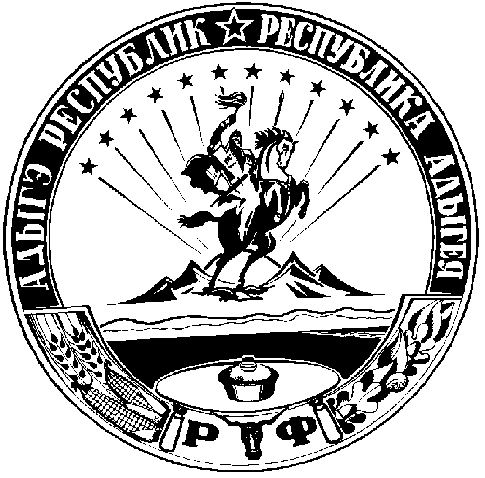 